ВАКАНСИИ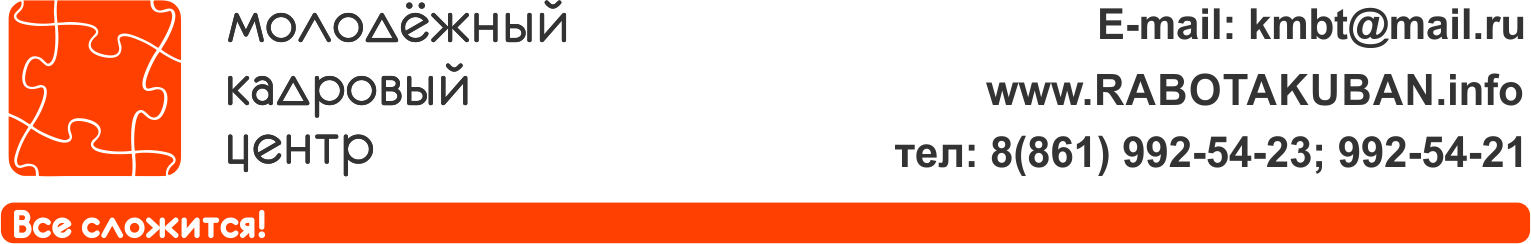 НА АЗОВО-ЧЕРНОМОРСКОМПОБЕРЕЖЬЕ                                       8(861)992-54-21Горничнаяг. Геленджикз/п от 15650 руб.Оператор прачечнойг. Геленджик  з/п  от 13250 руб.Кухонный рабочийг. Сочиг/р  сменный                          з/п от 21840 руб.Горничнаяг. Анапаг/р  сменныйз/п  от 24700 руб.Официантг. Анапаг/р  сменныйз/п  от 13800 руб.Горничнаяг. Анапаз/п  от 13800 руб.ВожатыйТуапсинский районз/п  от 8000 руб.Вожатыйг. Сочиз/п  от 8900 руб.Официант (шведская  линия)г. Анапаг/р  сменный, 2/1;з/п  от 17000 руб.Врач-педиатрг. Сочиз/п  от 8900 руб.Горничнаяг. Анапаз/п  от 17000 руб.rabotakuban.info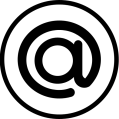 kmbt@mail.ru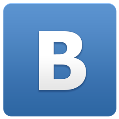 vk.com/rabotakuban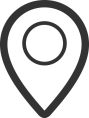 ул. Северная, 279, офис 322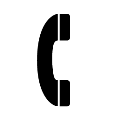 